Благотворительный фонд «Образ жизни»Социально-образовательный проект «Школа позитивных привычек»Технологическая карта занятия №3Название курса: «#Доброидети»Возрастная категория: 12+Тема: «Будни вежливого человека»Аннотация. Занятие «Будни вежливого человека» направлено на актуализацию представления о значимости вежливости у подростков. В современном мире многие подростки не уделяют достаточного внимания уважительному отношению к окружающим. Такое отношение приводит к формированию нездоровых отношений в обществе.Занятие помогает педагогу развить интерес обучающихся к теме занятия через различные формы взаимодействия. В процессе занятия подростки узнают глубже о происхождении вежливых слов, что повышает значение этих слов в их жизни. Кроме того, занятие позволяет пробудить у обучающихся желание следить за своим отношением к окружающим.Вежливость является одним из основополагающих аспектов здорового общества. Вежливость может появится лишь вследствие внутреннего воспитания человека, поэтому разговор о ней должен включать сильное эмоциональное воздействие. Поэтому занятии используются произведения искусства для усиления эмоционального воздействия на подростков. Особенностями занятия является использование образовательной технологии деятельностного типа: проблемно-диалогической технологии. Технология основывается на создании проблемной ситуации и дальнейшем совместном с детьми поиске решения; в процессе поиска решения обязательным условием является применение нового знания. Большое внимание уделяется общению педагога и обучающихся, в данной технологии возможно только сотрудничество, в котором ценится собственное мнение ребенка. Проблемно-диалогическое обучение обеспечивает творческое усвоение знаний обучающимися посредством специально организованного учителем диалога.Цель занятия: развитие осознанного вежливого поведения у детей и подростков.Задачи: выявить целесообразность и значение вежливого поведения для современного человека как необходимого для успешной реализации в социуме и конструктивного общения; сформировать представление о вежливости к окружающим как проявлении не только норм поведения, принятых в обществе, и уважения к окружающим, но и чувства собственного достоинства;развивать способность обучающегося ориентироваться в области норм и правил, окружающих его в современном мире, систематизировать их;развивать критическое мышление, умение аргументировать свою точку зрения;развивать возможности моделирования своего поведения в соответствии с принятыми в обществе нормами вежливости.Планируемые результаты.Занятие направлено на достижение личностных и метапредметныхрезультатов освоения основной образовательной программы в соответствии с требованиями Федеральных государственных образовательных стандартов и вносит вклад в:духовно-нравственное развитие личности обучающегося;развитие эмпатии; формирование культуры поведения ребенка при взаимодействии с коллективом или сверстниками;формирование у школьников аналитических, коммуникативных навыков.Сценарий занятия представлен в виде технологической карты занятия. Обозначены этапы и цели каждого этапа в соответствии с проблемно-диалогической педагогической технологией. Даны общие ориентиры в содержании и деятельности педагога и обучающихся. Одновременно сохраняется возможность творческого подхода педагога как в выборе содержания занятия, так и в построении диалога обучающимися. Проблематизирующий вопрос формулируется при просмотре медиаматериала. Технологическая карта занятия №3Тема: «Будни вежливого человека»Необходимое оборудование для проведения занятия:Компьютер, видеопроектор, экран или интерактивная доска, видеоролики на социальную тему;Белая бумага, простой карандаш, фломастеры/ цветные карандаши.Материалы для проведения занятий приведены в приложении.Критерии оценки занятия.понимают ли обучающиеся изученные понятия, связанные с этикетом;могут ли обучающиеся свободно рассказать о правилах поведения в обществе, значении этикета и хорошего воспитания;могут ли продемонстрировать хорошие манеры при общении друг с другом;овладели ли обучающиеся базовыми знаниями этикета;готовы ли они делиться ими с окружающими;демонстрируют ли обучающиеся интерес к продолжению занятий, связанных с правильным поведением человека в социуме и стремление получению к дополнительной информации. Желаем успеха в проведении занятия!Сценарий занятия разработан:Юдушкиной О.В., к.ф.н, доцентом кафедры лингводидактики русского языка как иностранногоМосковского педагогического государственного университета,г. МоскваПриложенияI. К этапу номер 3 «Открытие нового знания». 1. История происхождения вежливых слов.Слово «Здравствуйте» происходит от глагола здравствовать, здравый (из древнеславянского: "с дорво"). "Дорво" в переводе означает дерево. В глубокую старину в первую очередь под этим словом подразумевалось крепкое, могучее дерево дуб. Слово здорόво – означало пожелание встречному быть с дерево, т.е. крепким, могучим и долговечным как дерево-дуб. Этим божественным деревьям поклонялись наши предки. Слово «Спасибо» возникло в результате сращения сочетания "спаси богъ": в нем исчез редуцированный ъ и конечное г: спаси богъ → спасибогъ → спасибо.«Пожалуйста» образовано от слова «пожалуй» с помощью усиливающей частицы «-ста». (ср. слово стать и устаревшие ныне спасибоста, здоровоста) Исходное пожалуй появилось, очевидно, из пожалую "отблагодарю", формы 1 лица ед. ч. от пожаловать. Ну, а «пожалуй», в свою очередь, является сокращением от «пожалую», по аналогии с упомянутым ранее «благодарствуй».Слово «Привет» происходит от корня вет, вед, вит. Значение старого корня вě- с древнерусских слов «знать, ведать», а также вěтъ "совет, договор". Знать, значит (ви) деть смысл.Значение слова «Пока». В словаре Даля. нареч. покуда, покудова, дока, докуда, п(д)околь, п(д)околе, сев, вост.; покель, покелева, поке(а)лича, покедь, поколя, южн. зап.; покаме, покамест, покилича, южн.; поки, допоки, малорос. дотоле, дотуда; до тех пор или мест, до сих пор, до сего времени; до известной поры или до случая: меж тем, тем часом, той порой; вопросит. до чего?Слово «До свидания» образовано от глагола в форме пожелания, повеления: прости. С начала XIX века в речь входит и выражение «до свидания». Теперь в практике общения можно услышать: «Всего вам доброго, до свидания!» (пожелание и прощание вместе).В давние времена наши предки употребляли для выражения благодарности слова «Благодарю» и «Благодарствую». Только необходимо вспомнить в каком случае, какое слово употребляют.Когда кто-то передаёт что-то другому человеку, то он должен подтвердить, что на той вещи, которая передаётся, нет ни сглаза, ни наговора, то есть, что эта вещь даётся на благо человека. Именно в этом случае необходимо говорить «Благодарю» («благо дарю»), подтверждая этим отсутствие наговоров и сглаза на подарке.Когда же принимается вещь, необходимо говорить «Благодарю» (благой дар возвращаю). В этом слове окончание «-ствую» похоже на окончание слова «Приветствую», что можно понимать, как «тебе направляю». В русском языке эти два слова, как пароль-ответ, по которому можно узнать Своего. Один дарит и благодарит, а другой в ответ благодарствует (восполняет энергию дарителя).Если же вещь дарит чужой, который не знает «пароля», а у человека нет уверенности, что на вещи нет ни наговора, ни сглаза, то он должен говорить «Благодарствуйте» (с благом дар передайте). Тем самым, если на предмете и есть наговор, то он разрушается.2. Стихотворение.Вадим ШефнерСловаМного слов на земле. Есть дневные слова —В них весеннего неба сквозит синева.Есть ночные слова, о которых мы днемВспоминаем с улыбкой и сладким стыдом.Есть слова — словно раны, слова — словно суд, -С ними в плен не сдаются и в плен не берут.Словом можно убить, словом можно спасти,Словом можно полки за собой повести.Словом можно продать, и предать, и купить,Слово можно в разящий свинец перелить.Но слова всем словам в языке нашем есть:Слава, Родина, Верность, Свобода и Честь.Повторять их не смею на каждом шагу, -Как знамена в чехле, их в душе берегу.Кто их часто твердит — я не верю тому,Позабудет о них он в огне и дыму.Он не вспомнит о них на горящем мосту,Их забудет иной на высоком посту.Тот, кто хочет нажиться на гордых словах,Оскорбляет героев бесчисленный прах,Тех, что в темных лесах и в траншеях сырых,Не твердя этих слов, умирали за них.Пусть разменной монетой не служат они, -Золотым эталоном их в сердце храни!И не делай их слугами в мелком быту —Береги изначальную их чистоту.Когда радость — как буря, иль горе — как ночь,Только эти слова тебе могут помочь!II. К этапу номер 4 «Первичное закрепление нового знания».1. Анализ цитат:Ничего не обходится нам так дешево и не ценится так дорого, как вежливость.- Мигель де СервантесВежливость — это доброта в мелочах.- Томас МаколейХорошее воспитание не в том, что ты не прольешь соуса на скатерть, а в том, что ты не заметишь, если это сделает кто-нибудь другой. - Антон Павлович ЧеховКто беден любовью, тот скупится даже своей вежливостью.- Фридрих Вильгельм НицшеIII. К этапу номер 5 «Рефлексия учебной деятельности». СМ. СЛЕДУЮЩУЮ СТРАНИЦУ.1. Пример чек-листа вежливости: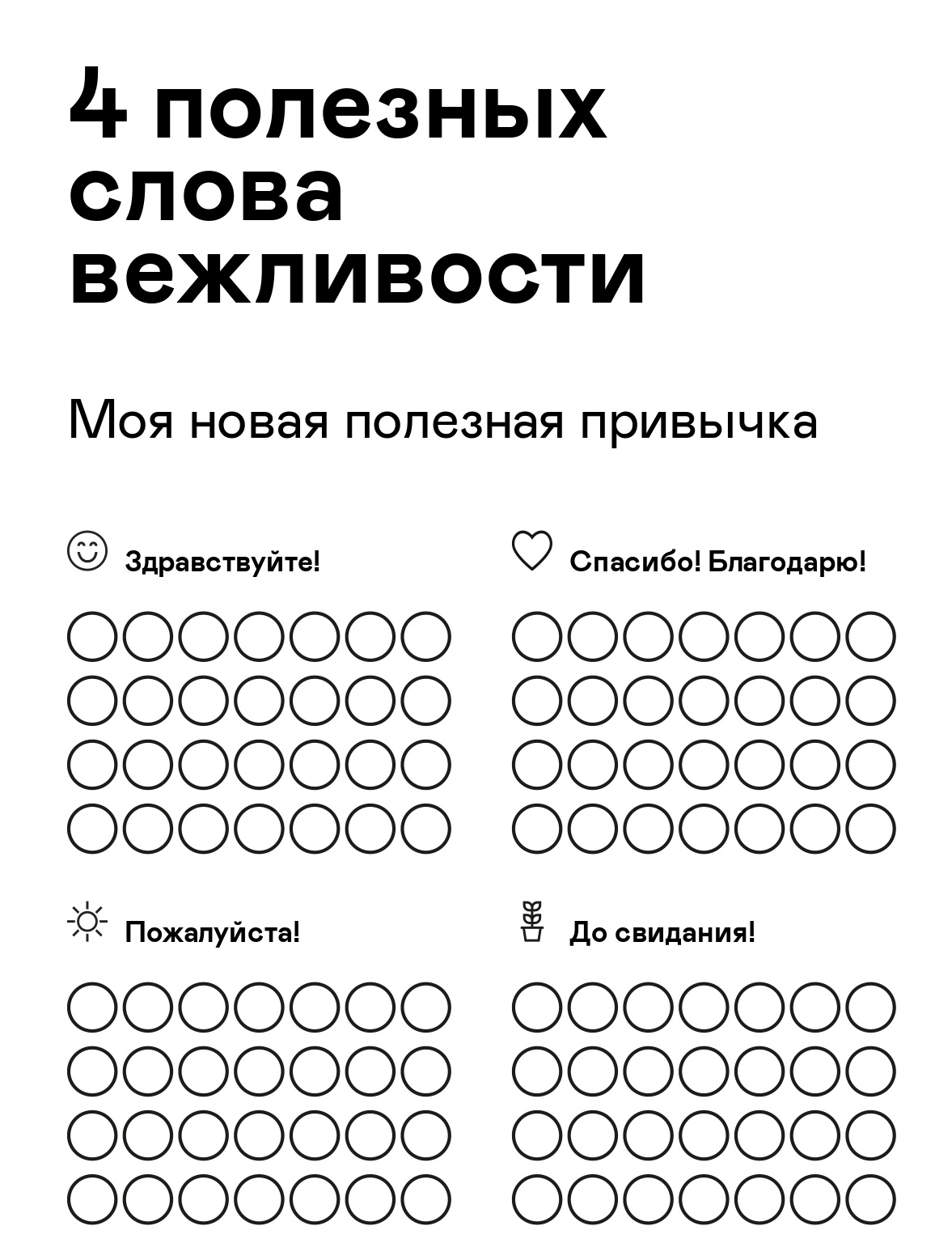 №Название этапа, цельСодержание этапаДеятельностьпедагогаДеятельность обучающихсяМатериалы дляработы, формыработы1Актуализация знаний.Цель: выявить целесообразность и значение вежливого поведения в обществе для современного человека и успешной самореализации в конструктивном общении. Знакомство с понятиями: «доброта», «вежливость», «взаимоуважение», «помощь» и др.Организуют и проводят обсуждение понятий, направленное на актуализацию знаний обучающихся о вежливости.Участвуют в обсуждении понятий.Форма: фронтальная.2Постановка проблемы.Цель:формулировать проблемный вопрос на основе обобщённых ответов, обучающихся по итогам просмотра видеоматериала.Просмотр видео ролика о вежливом общении.Беседа о теме занятия.Организация диалога обучающихся.Обсуждение видеоролика.Вопросы должны быть сформулированы на основе выбранного видеоматериала, пример вопросов на основе указанного материала (серии «Ералаша»): 1. Как вы считаете, день вежливости был полезен для ребят? Что он мог дать каждому из них?2. Обратили ли вы внимание, какая была речь у ребят? Помогала ли она им достичь соглашения?3. Как вы думаете, стоит ли всегда использовать в своём лексиконе вежливые слова? Объясните, почему.Форма: фронтальная.Материалы:Для данного этапа следует использовать видеоматериал, раскрывающий вопрос вежливости. Пример такого видеоматериала: «Ералаш» 50 серия – «Давайте говорить друг другу комплименты», 1985 г.Режиссеры, авторы сценария: И. Багин, М. Баскин,С. Шпаковский.3Открытие нового знания. Цель: сформировать представление о вежливости к окружающим как проявлении не только норм поведения, принятых в обществе, и уважения к окружающим, но и чувства собственного достоинстваБеседа по вопросу:«Какие слова вы используете чаще всего, чтобы приветствовать друга, родных, знакомых, чтобы выразить благодарность, просьбу и т.д.?»Обсуждение стихотворения В. Шефнера «Слова».Справочная работа с обсуждением происхождения слов.Слова: «здравствуйте», «привет», «спасибо», «пожалуйста», «благодарю», «до свидания», «пока».Организация обсуждения обучающихся по проблемным вопросам, размышление о значении вежливого поведения в современном обществе.  Работа с новым материалом.Ответы на вопрос.Чтение стихотворения.Запись на доске слов.Ответы на вопросы:1. Как в языке появились эти слова?2. Какое значение в нашей жизни играет каждое из этих слов?Форма: фронтальная.Материалы: Приложения к этапу 3.Доска, мел (как альтернатива – обучающиеся записывают слова на бумаге и приклеивают на доску с помощью магнитов или скотча).4Первичное закреплениенового знания. Цель: развивать способность обучающегося ориентироваться в области норм и правил, окружающих его в современном мире, систематизировать их.Обсуждение спорных ситуаций.Цитаты великих людей о вежливости.Беседа с обучающимися, прочитав цитаты.Рефлексия.Работа с новым материалом.Участие в обсуждении.Разбор ситуаций, в которых обучающиеся анализируют вежливое поведение в быту: помощь по дому, отношение к обязанностям, отношение к старшим и пожилым родственникам и т.п. Форма: фронтальная.Материалы:Приложения к этапу 4.5Рефлексия учебнойдеятельности.Цель: Закрепление полученных знаний в ходе игры, подведениеитогов занятия.Социо-игровые упражнения. Составление чек-листа «Вежливость» индивидуально по группам.Организация групп для индивидуальной творческой работы, составление чек-листа.Обсуждение выбора полезных привычек.Ответы на вопросы:1. Как вы думаете, можем ли назвать вежливость полезной привычкой?2. Какие слова вежливости вы хотите больше использовать в своем лексиконе?Форма: фронтальная.Материалы: Приложения к этапу 5.